MUTYZM WYBIÓRCZY -
opracowanie na podstawie materiałów szkoleniowychDEFINICJAMutyzm wybiórczy - odmowa mówienia w wybranych sytuacjach społecznych, wynikająca z zaburzeń emocjonalnych, mimo zachowanej zdolności do mówienia i sprawnego aparatu artykulacyjnego. Występowanie MW wyklucza więc nieprawidłowe ukształtowanie narządów mowy i dysfunkcję mózgu.EPIDEMIOLOGIAdziewczynki częściej niż chłopcywystępowanie: między końcem okresu rozwoju mowy, a początkiem okresu dojrzewanianasilenie: 3 i 6 latczas trwania: od kilku miesięcy do kilku latETIOLOGIAczynniki:biologiczne: organiczne uszkodzenia mózgu, opóźniony, nieharmonijny rozwój psychoruchowy, zaburzenia rozwoju mowy, genetycznepsychiczne: nowe otoczenie, narodziny młodszego rodzeństwa, odrzucenie przez rodziców, maltretowanie, zakaz ujawniania sekretów rodzinnych, udział w wypadku losowym, śmierć kogoś bliskiegospołecznewieloczynnikowa ("Patologia mowy" pod red. Z. Tarkowskiego, Gdańsk,2017) cz. predysponujące (introwersja, dziedziczenie) cz. wyzwalające (silny stres, trauma) i cz. utrwalające (nagradzanie społeczne)FUNKCJE MILCZENIA:komunikat - "domyśl się"forma buntu, niezadowolenia, oporuokazanie władzy, manipulacjakarazwrócenie na siebie uwagiPRZYCZYNY (Z. Tarkowski)rodzice/rodzic nieśmiali, lękowidziedziczenie społeczneizolacja społecznalogofobia (teoria lansowana w Polsce)przyczyny wynikające z funkcjiRODZAJE MUTYZMU:MUTYZM WYBIÓRCZY SYTUACYJNYMUTYZM WYBIÓRCZY LĘKOWYMUTYZM WYBIÓRCZY SYMBIOTYCZNYMUTYZM WYBIÓRCZY OPOZYCYJNO-BUNTOWNICZYMUTYZM WYBIÓRCZY BIERNO-AGRESYWNYMUTYZM WYBIÓRCZY TRAUMATYCZNYOGÓLNE ZASADY POSTĘPOWANIA Z DZIECKIEM Z MUTYZMEM WYBIÓRCZYMnie zmuszaj, nie przekupuj dziecka do odezwania się.nie komentuj jego milczenia.nie poświęcaj dziecku nadmiernej uwagi.nie zadawaj dziecku bezpośrednich pytańbądź subtelny w kontakcie wzrokowymgdy dziecko się do Ciebie odezwie, nie okazuj zdziwienia ani entuzjazmuZASADY TERAPIIMETODA DOBRANA DO DZIECKA, A NIE DZIECKO DO METODY!PRZYKŁADY METOD (PROGRAMÓW TERAPII)A. Herzyk: "Metoda 9 kroków"M. Johnson, A. Wintgens: "Sliding in", "Mówiący krąg"M. Bystrzanowska: "Od chóru do solo"A. Kiepiela - Koperek: "Level Up"B. Ołdakowska-Żyłka: "Autorski model pracy terapeutycznej BOŻ"P.C. Kendall: "Terapia poznawczo-behawioralna zaburzeń lękowych u dzieci"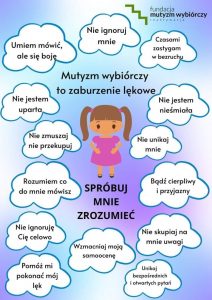 